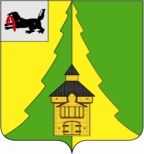 Российская Федерация	Иркутская область	Нижнеилимский муниципальный район	АДМИНИСТРАЦИЯ			ПОСТАНОВЛЕНИЕОт «27» марта 2017 г. № 190   	г. Железногорск-Илимский«О создании Совета по вопросам 
межнациональных и межконфессиональных
отношений  при мэре Нижнеилимского 
муниципального района»В соответствии с Указом Президента Российской Федерации от 19.12.2012 г. № 1666 «О Стратегии государственной национальной политики Российской Федерации на период до 2025 года», в соответствии с Комплексным планом мероприятий по профилактике межнациональных и межконфессиональных конфликтов, гармонизации межнациональных отношений и формированию культуры межнационального общения на территории Нижнеилимского муниципального района на 2016 – 2018 годы, утвержденным постановлением администрации Нижнеилимского муниципального района от 29.03.2016 г. № 188, в целях создания условий для реализации мер, направленных на укрепление межнационального и межконфессионального согласия, профилактику межнациональных (межэтнических) конфликтов на территории Нижнеилимского муниципального района, в соответствии с Уставом муниципального образования «Нижнеилимский район», администрация Нижнеилимского муниципального района ПОСТАНОВЛЯЕТ:1. Создать Совет по вопросам межнациональных и межконфессиональных отношений при мэре Нижнеилимского муниципального района.2. Утвердить Положение о Совете по вопросам межнациональных и межконфессиональных отношений при мэре Нижнеилимского муниципального района (приложение № 1).3. Утвердить состав Совета по вопросам межнациональных и межконфессиональных отношений при мэре Нижнеилимского муниципального района (приложение № 2).4. Настоящее постановление подлежит официальному опубликованию в периодическом издании «Вестник Думы и администрации Нижнеилимского муниципального района» и размещению на официальном информационном сайте МО «Нижнеилимский район».5. Контроль за исполнением настоящего постановления возложить на заместителя мэра по социальной политике Т.К.Пирогову.Мэр района                                        М.С.РомановРассылка: в дело - 2, Т.К.Пироговой, отдел организационной работы и социальной политики, ОМВД РФ по Нижнеилимскому району, ОКСДМ, ДО администрации района, общественные организации района, пресс-служба администрации района, МКУ «Центр».А.Г.Чеснокова,
3-23-06	ПОЛОЖЕНИЕо Совете по вопросам межнациональныхи межконфессиональных отношений при мэре Нижнеилимского муниципального районаI. Общие положения1.1. Совет по вопросам межнациональных и межконфессиональных отношений при мэре Нижнеилимского муниципального района (далее - Совет) является постоянно действующим совещательным и координационным органом Нижнеилимского муниципального района, созданным с целью оперативного взаимного информирования и принятия решений по обеспечению жизнедеятельности населения района, в целях реализации Стратегии государственной национальной политики Российской Федерации на период до 2025 года, в соответствии с Комплексным планом мероприятий по профилактике межнациональных и межконфессиональных конфликтов, гармонизации межнациональных отношений и формированию культуры межнационального общения на территории Нижнеилимского муниципального района на 2016 – 2018 годы, утвержденным постановлением администрации Нижнеилимского муниципального района от 29 .03.2016 г. № 188, при взаимодействии администрации муниципального образования «Нижнеилимский район» с общественными объединениями, религиозными организациями, гармонизации межэтнических и межконфессиональных отношений.1.2. Совет в своей деятельности руководствуется Конституцией Российской Федерации, федеральными законами и иными нормативными правовыми актами Российской Федерации, Иркутской области и муниципального образования «Нижнеилимский район», а также настоящим Положением.1.3. Совет осуществляет свою деятельность во взаимодействии с территориальными органами федеральных органов исполнительной власти, органами исполнительной власти Нижнеилимского района и органами местного самоуправления, а также иными заинтересованными организациями.II. Задачи и функции Совета2. Основными задачами Совета являются:- мониторинг и анализ процессов в сфере межнациональных и межконфессиональных отношений на территории Нижнеилимского муниципального района;- выработка предложений по решению актуальных проблем национальной политики, в том числе, направленных на укрепление межнационального и межконфессионального согласия, обеспечение культурной адаптации мигрантов, профилактику межнациональных (межэтнических) конфликтов на территории Нижнеилимского района, урегулирование вопросов религиозного значения;- обеспечение взаимодействия с территориальными органами федеральных органов исполнительной власти, органами исполнительной власти Нижнеилимского района, органами местного самоуправления, предприятиями, учреждениями, общественными объединениями, религиозными организациями, по реализации государственной национальной политики, а также в сфере межконфессиональных отношений;- разработка рекомендаций в сфере межнациональных и межконфессиональных отношений на территории Нижнеилимского муниципального района;- осуществление мониторинга состояния межнациональных и межконфессиональных отношений и раннего предупреждения конфликтных ситуаций;- анализ и обобщение опыта в реализации полномочий органов местного самоуправления;- участие в рассмотрении проектов нормативных правовых актов и муниципальных программ (подпрограмм, планов) по реализации государственной национальной политики, а также в сфере межконфессиональных отношений.	2.1. Совет осуществляет следующие функции:- организация взаимного информационного обеспечения в вопросах осуществления местного самоуправления;- заслушивание информации органов местного самоуправления, территориальных органов государственной власти, правоохранительных органов, религиозных, общественных организаций по вопросам межнациональных и межконфессиональных отношений при мэре Нижнеилимского муниципального района;- выработка согласованных решений в сфере государственной национальной политики Российской Федерации, в том числе в сфере социальной и культурной адаптации иностранных граждан в Российской Федерации и их интеграции в российское общество на территории Нижнеилимского муниципального района.III. Состав Совета3.1. Количественный и персональный состав Совета утверждается мэром Нижнеилимского муниципального района и закрепляется правовым актом администрации Нижнеилимского муниципального района.3.2. В состав Совета входят: председатель, заместитель председателя, секретарь, члены Совета.3.3. Члены Совета осуществляют свою деятельность на добровольной и безвозмездной основе.IV. Организация работы Совета4.1. Совет организует свою работу в соответствии с настоящим Положением и планами работы Совета.4.2. Заседания Совета проводятся по мере необходимости, но не реже одного раза в полугодие. Дата очередного заседания Совета определяется председателем Совета.4.3. Заседание Совета считается правомочным, если присутствует не менее половины членов Совета.4.4. Заседания Совета проводит председатель Совета. В случае отсутствия председателя заседания Совета проводит заместитель председателя Совета.4.5. Секретарь Совета обеспечивает подготовку материалов к заседанию Совета, ведет протокол заседания Совета, ведет документацию Совета.4.6. Повестка дня, список лиц, приглашаемых на заседание Совета, формируются с учетом предложений членов Совета и утверждается председателем Совета.4.7. Решения Совета оформляются протоколом и подписываются председателем и секретарем Совета.4.8. Организационно-техническое обеспечение проведения заседания Совета (приглашение должностных лиц, подготовка повестки заседания для членов Совета, рассылка протокольных поручений и решений Совета, ведение протокола заседания) осуществляет отдел организационной работы, а документационное обеспечение и подготовку зала заседаний  осуществляет МКУ «Центр».V. Полномочия и решения Совета 5.1. В целях осуществления поставленных задач Совет имеет право:- разрабатывать рекомендации, резолюции, обращения, заявления по вопросам укрепления общественного согласия, гармонизации межэтнических и межконфессиональных отношений;- обращаться в территориальные органы федеральных органов исполнительной власти, органы исполнительной власти Нижнеилимского района, органы местного самоуправления, предприятия, учреждения, общественные объединения, религиозные организации, за получением информации и материалов по вопросам своей деятельности;- принимать участие в обсуждении проектов правовых актов администрации Нижнеилимского муниципального района, затрагивающих вопросы межнациональных и межконфессиональных отношений, подготавливать соответствующие предложения в указанной сфере;- принимать участие в разработке, подготовке и публикации методических, справочных и информационно-аналитических материалов по вопросам, относящимся к компетенции Совета;- приглашать к участию в своих заседаниях уполномоченных представителей территориальных органов федеральных органов исполнительной власти, органов исполнительной власти Нижнеилимского района, органов местного самоуправления, предприятий, учреждений, общественных объединений, религиозных организаций;- привлекать в установленном порядке экспертов и специалистов в целях предварительной проработки вопросов, рассматриваемых на заседаниях Совета.5.2. Решения Совета:- по обсуждаемым вопросам Совет принимает решения; - решения Совета принимаются большинством голосов его членов, присутствующих на заседании, путем открытого голосования. В случае равенства голосов, решающим является голос председателя Совета;- поручения, указания мэра Нижнеилимского муниципального района, выданные на заседании Совета, являются обязательными для исполнения. Протокол поручений мэра района доводится до сведения членам Совета, заинтересованным лицам не позднее 7 дней после его подписания мэром района. Соответствующий орган местного самоуправления, территориальный орган и другие органы профилактики, в компетенцию которого входит решение вопроса, обязаны в установленные сроки рассмотреть вопрос по существу и уведомить Совет о принятом решении;- контроль за исполнением поручений мэра района и доведением информации до мэра района осуществляется секретарем Совета.Мэр района                                             М.С.РомановСОСТАВ Совета по вопросам межнациональныхи межконфессиональных отношений при мэре Нижнеилимского муниципального районаЧлены Совета:Мэр района                                                   М.С.Романов                                               Приложение 1               к постановлению администрации Нижнеилимского муниципального района                                от  27.03. 2017 г.  № 190                                                              Приложение 2постановлению администрации Нижнеилимского                                            муниципального района                                             от 27.03. 2017 г.   № 190Романов Максим Сергеевичмэр Нижнеилимского муниципального района – председатель СоветаПирогова Татьяна Константиновназаместитель мэра района по социальной политике – заместитель председателя СоветаЧеснокова Алёна Григорьевнаначальник отдела  организационной работы и социальной политики - секретарь СоветаПерфильева Светлана Александровнапредседатель Думы Нижнеилимского муниципального района  (по согласованию)5.Чудинов Евгений Валерьевичпомощник мэра Нижнеилимского муниципального района6.Горшков Антон Анатольевичначальник полиции ОМВД России по Нижнеилимскому району (по согласованию)7.Стефановская Анастасия Львовнаи.о.начальника отделения по вопросам миграции ОМВД  России по Нижнеилимскому району(по согласованию)8.Куприна Галина Ивановнадиректор ОГКУ «Центр занятости населения в Нижнеилимском районе» (по согласованию)9.Шакирянова Татьяна Викторовна директор ОГКУ «Управление социальной защиты населения по Нижнеилимскому району (по согласованию)10.Климова Марина Витальевнапредседатель Общественного совета при мэре района (по согласованию)11.Головенко Наталья Дмитриевнапредседатель районной общественной организации многодетных семей (по согласованию)12.Чибышева Ирина Андреевна- начальник Департамента образования администрации района13.Казанцев Виталий Александрович - иерей местной православной религиозной организации прихода 10 квартала Святотроицкого Храма (по согласованию)14.Субботкина Ника Михайловна- начальник юридического отдела администрации Нижнеилимского муниципального района15.Василенко Светлана Александровна-   начальник отдела культуры, спорта и делам молодёжи администрации Нижнеилимского муниципального района16.Чапский Олег Анатольевичконсультант сектора по мобилизационной подготовке администрации района17.Елгин Валерий Александровичначальник ГО и ЧС администрации Нижнеилимского муниципального района18.Ступина Ирина Григорьевнаконсультант отдела организационной работы и социальной политики, пресс-секретарь администрации Нижнеилимского муниципального района 